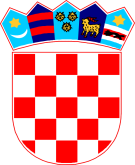 REPUBLIKA HRVATSKA   ZADARSKA ŽUPANIJA   OPĆINA PRIVLAKA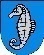            Ivana Pavla II, 46.          23233 PRIVLAKA          OIB: 86291327705            OPĆINSKI NAČELNIKKLASA: 035-02/21-01/01URBROJ: 2198/28-02-21-1Orehovica, 31. prosinca 2021.g.	Na temelju članka 2. i 5.  Pravilnika o jedinstvenim klasifikacijskim oznakama i brojčanim oznakama stvaralaca i primalaca („Narodne novine“br. 38/88 ), i članku 25. st.1. Uredbe o uredskom poslovanju („Narodne novine“ broj 75/2021), općinski načelnik Općine Privlaka donosi sljedećiP L A N   klasifikacijskih i brojčanih oznaka stvaralaca i primalacaakta u uredskom poslovanju Općine Privlaka za 2022. godinuČlanak 1.(1) Ovim Planom klasifikacijskih i brojčanih oznaka stvaralaca i primalaca akta u uredskom poslovanju Općine Privlaka (u daljnjem tekstu : Plan), utvrđuje se klasifikacijska oznaka akta koji se pojavljuje u radu Općine Privlaka u 2022. godini (u daljnjem tekstu: Općina).(2) Sastavni dio ovog Plana su i brojčane oznake unutrašnjih organizacijskih jedinica Općine Privlaka.Članak 2.(1) Ovim Planom se utvrđuju klasifikacijske oznake po sadržaju i broju dosjea koje proizlaze iz djelokruga rada Općine Privlaka, kako slijedi:	Utvrđuje se jedinstvena oznaka dosjea: 01Članak 3.(1) Ovim planom određuju se i brojčane oznake unutarnjih ustrojstvenih jedinica Ureda i brojčane oznake referenata unutar ustrojstvenih jedinica, kao stvaralaca i primalaca akata, kako slijedi:Članak 4.(1) Tijekom kalendarske godine klasifikacijske oznake ne mogu se mijenjati niti brisati, ali se mogu dodavati nove.(2) Dodavanje novih klasifikacijskih oznaka i brojčanih oznaka unutarnjih ustrojstvenih jedinica koje nisu utvrđeno ovim Planom, moguće je isključivo pisanom dopunom ovog Plana.Članak 5.Ovaj Plan klasifikacijskih oznaka stupa na snagu danom donošenja a primjenjuje se od 01.01.2022. godine.Stupanjem na snagu ovog Plana prestaje važiti Plan KLASA: 035-02/20-01/1, URBROJ:2198/28-02-21-1 i Izmjene i dopune Pplana KLASA: 035-02/21-01/01, URBROJ:2198/28-02-21-2.Članak 6.(1) Ovaj Plan će se objaviti će se na web stranici općine Privlaka www.privlaka.hr.							        Općinski načelnik								                       Gašpar BegonjaKlasifikacijska oznaka po sadržajuOpis djelatnosti0DRUŠTVO, DRŽAVNO UREĐENJE I UPRAVA00DRUŠTVO000DRUŠTVENO-EKONOMSKI ODNOSI000-01Općenito000-04Društveno ekonomski razvoj000-05Društveno vlasništvo000-06Ostalo004SLOBODE, PRAVA I DUŽNOSTI ČOVJEKA I GRAĐANINA004-01Općenito004-02Pojedine slobode, prava i dužnosti007DRUŠTVENE ORGANIZACIJE007-01Općenito007-02Društvene organizacije007-03Savezi i drugi oblici udruživanja društvenih organizacija007-04Ostalo008INFORMIRANJE008-01Općenito008-02Javno informiranje008-04Ostalo01DRŽAVNO UREĐENJE010ORGANIZACIJA DRŽAVE010-05Zajednice općina010-06Općine010-07Ostalo011DONOŠENJE I OBJAVLJIVANJE PROPISA011-01Općenito012USTAVNI PROPISI I STATUTI012-01Općenito012-03Statuti012-04Ostalo013DELEGATSKI SISTEM013-01Općenito013-02Birački spiskovi013-03Izbori i opoziv013-04Rad izbornih tijela014REFERENDUM I DRUGI OBLICI OSOBNOG IZJAŠNJAVANJA014-01Općenito014-02Referendum014-03Drugi oblici osobnog izjašnjavanja015TERITORIJALNA RAZGRANIČENJA015-01Općenito015-05Područja općina015-06Područja mjesnih zajednica015-07Gradovi i naselja015-08Ulice i trgovi015-09Ostalo016NARODNOSTI016-02Prava narodnosti018POLITIČKI ODNOSI S INOZEMSTVOM018-01Općenito018-02Odnosi sa drugim državama018-04Odnosi sa međunarodnim organizacijama i savezima02ORGANI VLASTI I DRUŠTVENOG SAMOUPRAVLJANJA020ORGANIZACIJA I RAD PREDSJEDNIŠTVA DPZ020-02Predsjednik Republike Hrvatske021ORGANIZACIJA I RAD SKUPŠTINA021-04Skupština zajednice općine021-05Skupštine općina022ORGANIZACIJA I RAD IZVRŠNIH ORGANA DPZ022-04Izvršni organi zajednica općina022-05Izvršni organi općina022-06Zamjenik općinskog načelnika iz reda pripadnika romske nacionalne manjine023ORGANIZACIJA II RAD ORGANA UPRAVE023-05Organi uprave Općina023-07Mjesni uredi023-08Ostalo025USTANOVE025-07Ustanove - općenito024ORGANIZACIJE UDRUŽENOG RADA024-01Općenito026ORGANIZACIJA I RAD MJESNIH ZAJEDNICA026-01Općenito026-02Skupštine03UPRAVNO POSLOVANJE030ORGANIZACIJA, METODE I TEHNIKE RADA030-01Općenito030-06Uredska pomagala i strojevi030-08Ostalo031OZNAKE PRIJEM, DEŽURNO-SIGURNOSNE SLUŽBE I OSTALO031-01Općenito031-03Prijemne službe, pisarnica031-08Ostalo034UPRAVNI POSTUPAK I UPRAVNI SPOR034-01Općenito034-02Opći upravni postupak034-03Posebni upravni postupci034-04Izdavanje uvjerenja i drugih potvrda (općenito)034-05Evidencija o provedbenim propisima034-06Izvještaji o rješavanju upravnih stvari034-07Upravni i upravno-računski spor034-08Ostalo035UREDSKO POSLOVANJE035-01Općenito035-02Klasifikacijske oznake i urudžbeni brojevi035-04Evidencije i obrasci035-07Ostalo036ARHIVIRANJE PREDMETA I AKATA036-01Općenito036-03Čuvanje registraturne građe 036-04Izlučivanje arhivske građe 036-05Ostalo04UPRAVNI NADZOR040NAD ZAKONITOŠĆU AKATA040-01Općenito041NAD ZAKONITOŠĆU RADA041-01Općenito042INSPEKCIJSKI NADZOR042-01Općenito043UPRAVNA INSPEKCIJA043-01Općenito05PREDSTAVKE, MOLBE, PRIJEDLOZI I PRITUŽBE050PREDSTAVKE I PRITUŽBE NA RAD ORGANA UPRAVE050-01Općenito050-02Pojedinačni predmeti052OSTALE PREDSTAVKE I PRITUŽBE052-01Općenito052-02Pojedinačni predmeti053MOLBE I PRIJEDLOZI053-01Općenito 053-02Pojedinačni predmeti07VJERSKE ZAJEDNICE070Odnos države i crkve070-01Općenito08RADNICI U ORGANIMA UPRAVE080FUNKCIONARI, RUKOVODEĆI I DRUGI RADNICI080-01Općenito080-06Evidencija kadrova u organima uprave080-07Ocjenjivanje rada radnika u organima uprave080-08Ovlaštenja o potpisivanju i zamjenjivanju080-09Ostalo1RAD I RADNI ODNOSI10ZAPOŠLJAVANJE100POLITIKA ZAPOŠLJAVANJA100-01Općenito102NEZAPOSLENOST102-02Organi i organizacije za zapošljavanje 103USMJERAVANJE U ZANIMANJIMA103-05Ostalo – Usmjeravanje u zanimanjima11RADNI ODNOSI110RADNIKA U UDRUŽENOM RADU110-01Općenito110-03Prava i obveze radnika (općenito)110-04Ostalo112ZASNIVANJE I PRESTANAK RADNOG ODNOSA, UGOVOR O DJELU I DOPUNSKI RAD112-01Općenito112-02Na neodređeno vrijeme112-03Na određeno vrijeme112-04Ugovor o djelu112-05Dopunski rad112-06Pripravnici112-07Ostalo113RADNO VRIJEME, ODMORI, DOPUSTI I BOLOVANJA, OBUSTAVE RADA113-01Općenito113-02Radno vrijeme113-03Odmori113-04Dopusti113-05Bolovanja113-07Ostalo114RADNI SPOROVI, RADNA DISCIPLINA, MATERIJALNA I DISCIPLINSKA ODGOVORNOST114-01Općenito114-03Radna disciplina114-04Disciplinska odgovornost i postupak115ZAŠTITA NA RADU115-01Općenito117RADNI STAŽ117-01Općenito117-07Ostalo118STRUČNA SPREMA, KVALIFIKACIJE, STRUČNA OSPOSOBLJENOST I PRIZNAVANJE SVOJSTVA118-01Općenito119KADROVSKA POLITIKA I EVIDENCIJE119-01Općenito12OSOBNI DOHOCI120STJECANJE OSOBNOG DOHOTKA120-01Općenito120-03Po osnovi tekućeg rada120-04Po osnovi minulog rada120-08Ostalo121OSTALA PRIMANJA PO OSNOVI RADA121-01Općenito121-02Dnevnica121-05Naknada za prijevoz na posao i s posla121-07Regres za godišnji odmor121-09Pomoć u slučaju smrti121-10Jubilarne nagrade121-11Otpremnina121-13Nagrade učenicima i studentima121-14Radna odijela i druga zaštitna sredstva121-15Ostalo13STRUČNO USAVRŠAVANJE130TEČAJEVI, SAVJETOVANJA I STRUČNA PUTOVANJA130-01Općenito130-02Tečajevi130-03Seminari132STRUČNA PRAKSA132-01Općenito132-02Pojedinačni predmeti133STRUČNI I PRAVOSUDNI ISPITI133-01Općenito133-02Stručni ispiti14MIROVINSKO I INVALIDSKO OSIGURANJE140MIROVINSKO OSIGURANJE140-01Općenito2UNUTRAŠNJI POSLOVI21JAVNA SIGURNOST214ZAŠTITA OD POŽARA I EKSPLOZIJA214-01Općenito214-02Mjere zaštite od požara i eksplozija214-03Protupožarna inspekcija214-04Požari i eksplozije214-05Ostalo218OSTALI POSLOVI JAVNE SIGURNOSTI218-01Općenito223MATIČARSTVO223-01Općenito23OSTALI UNUTRAŠNJI POSLOVI230UDRUŽENJA GRAĐANA230-01Općenito231JAVNI SKUPOVI231-01Općenito3PRIVREDA30PRIVREDNI SISTEMI I EKONOMSKA POLITIKA306EKONOMSKA POLITIKA I STABILIZACIJA306-02Programi, aktivnosti i mjere31INDUSTRIJA, RUDARSTVO, ZANATSTVO I MALA PRIVREDA310INDUSTRIJA I RUDARSTVO310-01Općenito310-02Elektroprivreda310-05Proizvodnja nafte, zemnog plina i naftnih derivata310-33Otpadne tvari310-34Ostalo311ZANATSTVO I MALA PRIVREDA311-01Općenito311-02Usluge311-04Izvođenja radova u građevinarstvu311-08Ostalo32POLJOPRIVREDA, ŠUMARSTVO, VETERINARSTVO, LOVSTVO, RIBARSTVO, VODOPRIVREDA I ZADRUGARSTVO320POLJOPRIVREDA320-01Općenito320-02Poljoprivredno zemljište320-12Štete u poljoprivredi320-18Poljoprivredna inspekcija320-19Ostalo - poljoprivreda320-21Ostalo321ŠUMARSTVO321-01Općenito322VETERINARSTVO322-01Općenito322-05Veterinarske i druge organizacije udruženog rada koje obavljaju veterinarske djelatnosti322-07Veterinarska inspekcija322-08Ostalo325VODOPRIVREDA325-01Općenito325-06Vodoprivredni uvjeti325-07Vodoprivredna sugalsnost325-08Vodoprivredni doprinosi i naknade325-10Vodoprivredna dokumentacija325-11Ostalo33TRGOVINA, OTKUPI I OPSKRBA, UGOSTITELJSTVO I TURIZAM334TURIZAM334-01Općenito334-04Selektivni vidovi turizma334-10Ostalo335UGOSTITELJSKA DJELATNOST335-01Općenito34SAOBRAĆAJ I VEZE340CESTOVNI PROMET340-01Općenito340-09Ostalo344VEZE344-01Općenito35PROSTORNO UREĐENJE I ZAŠTITA ČOVJEKOVE OKOLINE350PROSTORNO PLANIRANJE350-01Općenito350-02Prostorni planovi350-03Provedbeni planovi350-04Srednjoročni planovi uređenja prostora350-05Uvjeti uređenja prostora350-06Uređenja građevinskog zemljišta350-07Ostalo351ZAŠTITA ČOVJEKOVE OKOLINE351-01Općenito351-02Mjere zaštite čovjekove okoline351-03Studije utjecaja na okolinu351-04Ostalo360GRAĐEVINARSTVO I KOMUNALNI POSLOVI360-01Općenito360-02Pojedinačni poslovi361IZGRADNJA OBJEKATA361-01Općenito361-02Izgradnja objekata 361-03Građevinska dozvola361-04Tehnički pregled objekata361-05Dozvola za uporabu objekata361-06Rješenje o uvjetima građenja u prostoru361-07Procjena šteta od elementarnih nepogoda361-08Ostalo363KOMUNALNI POSLOVI363-01Općenito363-02Komunalne djelatnosti363-03Komunalna naknada363-04Komunalna inspekcija363-05Ostalo37STAMBENA PRIVREDA I STAMBENI ODNOSI372POSLOVNI PROSTOR 372-01Općenito372-03Najam odnosno zakup372-04Evidencije4FINANCIJE40OPĆENITO400FINANCIJSKO-PLANSKI DOKUMENTI400-01Općenito400-02Financijski planovi400-03Predračuni400-04Periodični obračuni400-05Završni računi400-07Bilance400-08Proračuni400-09Ostalo401KNJIGOVODSTVENO-RAČUNOVODSTVENO POSLOVANJE401-01Općenito401-02Knjigovodstvene evidencije401-03Računi401-04Kontni plan 401-05Ostalo402FINANCIRANJE402-01Općenito402-03Društvenih djelatnosti402-04Općih društvenih potreba402-06Refundacije402-07Sufinanciranje402-08Financiranje iz proračuna402-09Fondovi402-10Ostalo403KREDITIRANJE403-01Općenito404INVESTICIJE404-01Općenito406UPRAVLJANJE IMOVINOM I NABAVLJANJE IMOVINE406-01Općenito406-03Obrtna sredstva406-06Inventar406-08Inventure406-09Ostalo41 JAVNI (DRUŠTVENI) PRIHODI410POREZI410-01Porezi - općenito412TAKSE412-01Općenito413CARINE413-01Carine - općenito42JAVNI RASHODI420REGRESI, PREMIJE I KOMPENZACIJE420-04Kompenzacije421DOTACIJE I SUBVENCIJE421-01Općenito43DOHOCI KORISNIKA DRUŠTVENIH SREDSTAVA430RASPOLAGANJE DRUŠTVENIM SREDSTVIMA430-01Općenito431DOHODAK431-01Općenito431-04Amortizacija431-07Čisti dohodak44FINANCIJSKO POSLOVANJE S INOZEMSTVOM440DEVIZNO POSLOVANJE440-01Općenito45NOVČANI I KREDITNI ISITEMI450BANKARSTVO450-08Platni promet450-11Blagajničko poslovanje453POSLOVI OSIGURANJA453-02Osiguranje47KONTROLA FINANCIJSKOG POSLOVANJA470DRUŠTVENA KONTROLA470-01Općenito470-02Služba društvenog knjigovodstva470-03Financijska revizija470-05Financijska inspekcija470-06Ostalo5ZDRAVSTVO I SOCIJALNA ZAŠTITA50ZDRAVSTVENA ZAŠTITA I ZDRAVSTVENO OSIGURANJE500OPĆENITO500-01Zdravstvo - općenito500-02Utvrđivanje zajedničkih potreba društva u zdravstvenoj zaštiti501MJERE ZDRAVSTVENE ZAŠTITE501-01Mjere zdravstvene zaštite - općenito501-04Specifična zdravstvena zaštita školske djece i omladine502PRAVA IZ ZDRAVSTVENOG OSIGURANJA502-01Općenito55SOCIJALNA ZAŠTITA550OPĆENITO550-01Općenito551OBLICI SOCIJALNE ZAŠTITE551-01Općenito551-06Novčane pomoći551-08Ostalo555KORISNICI SOCIJALNE ZAŠTITE551-01Općenito555-04Materijalno neosigurane osobe56ZAŠTITA BORACA NOR-a, VOJNIH INVALIDA, ŽRTAVA FAŠTISTIČKOG TERORA I GRAĐANSKIH ŽRTAVA RATA564SPOMEN-OBILJEŽJA PALIM BORCIMA564-01Općenito6PROSVJETA, KULTURA, ZNANOST I INFORMATIKA60PROSVJETA601PREDŠKOLSKI ODGOJ601-01Općenito 602ŠKOLSTVO602-01Općenito602-02Osnovno školstvo602-03Srednjoškolsko obrazovanje602-04Visokoškolsko obrazovanje602-05Ostalo604STIPENDIRANJE604-01Stipendiranje - općenito604-02Stipendije i krediti 61KULTURA610MANIFESTACIJE, KOMEMORACIJE I ŽALOSTI610-01Općenito610-02Kulturne manifestacije611ZAŠTITA I OBILJEŽAVANJE LIKOVA I DJELA POVIJESNIH LIČNOSTI611-01Općenito612KULTURNE DJELATNOSTI612-01Općenito612-06Arhivska djelatnost 612-10Izdavačka djelatnost 612-13Ostalo62FIZIČKA KULTURA620SPORT620-01Općenito620-02Sportske organizacije620-03Sportska natjecanja i priredbe7PRAVOSUĐE74OSTALO740OPĆENITO740-01Općenito740-05Stvarno pravo 740-06Obvezni odnosi740-12Uknjiženje nekretnina u društvenom vlasništvu740-15Ostalo8NARODNA OBRANA80VOJNA OBVEZA810CIVILNA ZAŠTITA810-01Općenito810-03Mjere zaštite i spašavanja810-05Jedinice civilne zaštite810-07Popuna810-08Obuka i vježbe810-09Ostalo815PRIPREME ORGANA I ORGANIZACIJA DPZ I MJESNIH ZAJEDNICA815-01Općenito815-02 Priprema organa uprave815-04Pripreme organa mjesne zajednice815-05Mobilizacijske pripreme815-06Ostalo82INSPEKCIJSKI POSLOVI821INSPEKCIJA CIVILNIH STRUKTURA DRUŠTVA821-01Općenito9PREDMETI KOJI NE SPADAJU U GLAVNE GRUPE 0-891SURADNJA S INOZEMSTVOM910PRIJATELJSKA SURADNJA910-01Općenito92GEOFIZIKA920HIDROMETEOROLOŠKI POSLOVI (ELEMENTARNE NEPOGODE)920-11Elementarne nepogode93GEODETSKA -KATASTARSKI POSLOVI931GEODETSKA IZMJERA931-01Općenito932KATASTAR ZEMLJIŠTA932-01Općenito933KATASTAR VODOVA933-02Izrada i vođenje katastra vodova935ČUVANJE I KORIŠTENJE DOKUMENATCIJE935-01Općenito935-05Korištenje planova i karata935-06Kopije katastarskih planova935-07Izvodi iz posjedovnih listova935-08Izdavanje uvjerenja i potvrda935-11Geodetske podloge za izradu prostornih planova936OSTALI GEODETSKI POSLOVI936-01Općenito936-02Parcelacijski i geodetski elaborati936-03Planovi i karte za posebne potrebe94IMOVINSKO PRAVNI POSLOVI940EVIDENCIJA NEKRETNINA U DRUŠTVENOM VLASNIŠTVU940-01Općenito940-02Građevinsko zemljište940-04Poljoprivrednog zemljišta940-06Ostalo943PROMJENA REŽIMA VLASNIŠTVA943-01Općenito944GRAĐEVINSKO ZEMLJIŠTE944-01Općenito944-02Prijenos u društveno vlasništvo944-15Zakup građevinskog zemljišta u društvenom vlasništvu944-16Legaliziranje bespravno sagrađenih objekata944-17Ustanovljenje služnosti944-18Ostalo945IMOVINSKO-PRAVNI ODNOSI U VEZI S POLJOPRIVREDNIM ZEMLJIŠTEM945-01Općenito945-02Prijenos u društveno vlasništvo945-05Ostalo95STATISTIKA951OPĆI STATISTIČKI PREDMETI951-01Općenito96OSTALO960OSTALO960-03OstaloRed. brojNaziv službe/ Ustrojstvena jedinica/referentBrojčana oznaka subjektaBrojčana oznaka ustrojstvene jedinice/referenta1.Općina Privlaka2198/28-2.Općinsko vijeće općine Privlaka013.Općinski načelnik Općine Privlaka024. Jedinstveni upravni odjel035.pročelnik Jedinstvenog upravnog odjela03/016.Služba za opće poslove03/027.Služba za proračun i financije03/038.Služba za komunalne poslove03/049.DV „Sabunić“03/510.OKD „Artić“0611.Općinsko Izborno povjerenstvo07